แผนการดำเนินงานตามโครงการ  การบูรณาการระบบอาหารในสถานศึกษาของจังหวัดสงขลา  ปีงบประมาณ  2562ชื่อโรงเรียนบ้านโคกสิเหรง  ตำบล  ทุ่งพอ    อำเภอ สะบ้าย้อย   จังหวัดสงขลาชื่อผู้ประสานงาน/ผู้รับผิดชอบโครงการ นางมนต์พิรุณ    เสือกลับ  เบอร์โทร   087- 2938636    E-mail  monpirun @gmail.com				        นางพัฎชรี     ผ่องศรี      เบอร์โทร   098- 0159772    ชื่อโครงการ  ผักปลอดสาร เพื่ออาหารกลางวันนักเรียน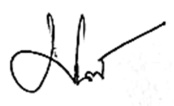 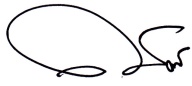 ลงชื่อ........................................................ผู้รับผิดชอบโครงการ                                            ลงชื่อ............................................................ผู้อำนวยการโรงเรียน                                                                                             (  นางมนต์พิรุณ    เสือกลับ )                                                                                  (  นางณัฐกานต์   ชูช่วย  อิ๋วสกุล  )      วันที่ 20  เดือน ธันวาคม   พ.ศ. 2561                                    				  วันที่ 20   เดือนธันวาคม พ.ศ. 2561สถานการณ์ปัญหาวัตถุประสงค์ตัวชี้วัดความสำเร็จกิจกรรมการดำเนินงานกลุ่มเป้าหมายระยะเวลาดำเนินการงบประมาณผู้รับผิดชอบร้อยละของเด็กที่ภาวะโภชนาการไม่เป็นไปตามเกณฑ์ที่กำหนด1.เพื่อให้นักเรียนรับประทานผักปลอดสารพิษ2.เพื่อให้นักเรียน มีภาวะโภชนาการตามเกณฑ์ที่กำหนด3.  นักเรียนมีสุขภาพร่างกายแข็งแรงสมวัย1.นักเรียนรับประทานผักที่ปลอดสารพิษ2.  นำผลผลิตมาประกอบอาหารกลางวันให้กับนักเรียน1.เพาะเห็ดนางฟ้า และเห็ดแครง2.  ปลูกผักสวนครัวและผักริมรั้วนักเรียนโรงเรียนบ้านโคกสิเหรงจำนวน  211 คนตุลาคม 2561ถึงมีนาคม  25621.ก้อนเห็ดนางฟ้า  500ก้อน    500*10 =5,000 บาท2.ก้อนเพาะเห็ดแครง 500ก้อน 500*10 =5,000 บาท3. -เมล็ดถั่วฝักยาว 8 ซอง=200   - เมล็ดโหระพา 4 ซอง=100            - พริก4ซอง = 100   -มะเขือ 4ซอง= 100 - ผักกวางตุ้ง 8ซอง =  200 - ผักกาดขาว 8 ซอง = 200  -ผักบุ้ง   4 ซอง  100--  มนต์พิรุณ พัฎชรี รานี        สถานการณ์ปัญหาวัตถุประสงค์ตัวชี้วัดความสำเร็จกิจกรรมการดำเนินงานกลุ่มเป้าหมายระยะเวลาดำเนินการงบประมาณผู้รับผิดชอบ-เชือกฟางแบบแข็ง  = 2  ม้วน-ท่อPVC 4 หุน       = 5 เส้น  -ข้อต่อPVC 4 หุน     =4 อัน -ข้องอPVC 4 หุน     =5 อัน  -ข้อต่อสามทาง 4หุน  = 3 อัน-ข้อลด 4หุน =  2 อัน-เกลียวใน  =  2 อัน-กาวท่อ Pvc 2 กระป๋อง-สายยาง10 เมตร     รวม 2,5004.บ่อซีเมนต์  10 อัน =4,5005.ดินร่วนถุง  60  ถุง  2,000